Государственный стандарт Союза ССР ГОСТ 26020-83
"Двутавры стальные горячекатаные с параллельными гранями полок. Сортамент"
(утв. постановлением Госстандарта СССР от 17 декабря 1983 г. N 6095)Hot-rolled cteel i-beam with parallel flange edges. DimensionsПостановлением Госстандарта СССР от 17 декабря 1983 г. N 6095дата введения установлена с 01.01.861. Настоящий стандарт распространяется на стальные горячекатаные двутавры с параллельными гранями полок высотой от 100 до 1000 мм и шириной полок от 55 до 400 мм.2. По соотношению размеров и условиям применения двутавры подразделяются на типы:Б - нормальные двутавры;Ш - широкополочные двутавры;К - колонные двутавры.3. Поперечное сечение двутавров должно соответствовать указанному на черт.1.4. Размеры двутавров, площадь поперечного сечения, линейная плотность и справочные величины приведены в табл.1.5. Предельные отклонения по размерам и геометрической форме двутавров (черт. 1 и 2) не должны превышать величин, приведенных в табл.2.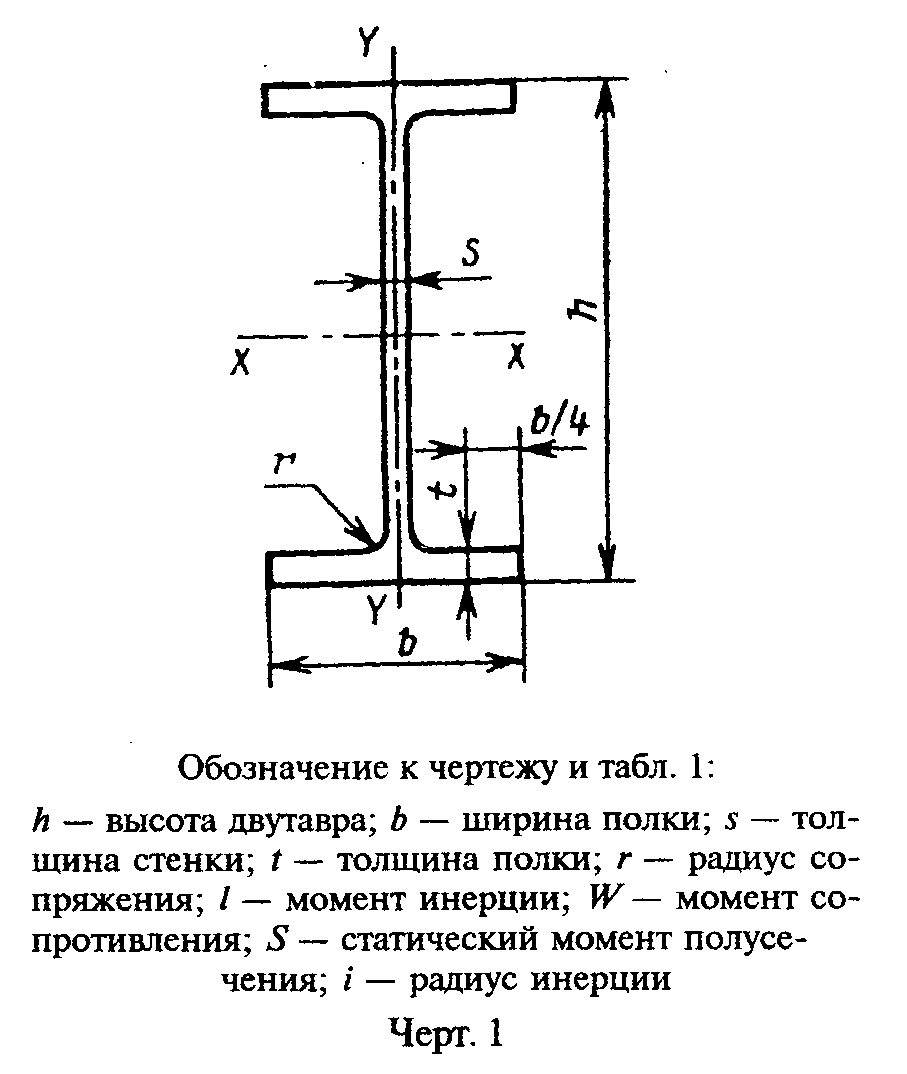 Черт. 1 "Поперечное сечение двутавров"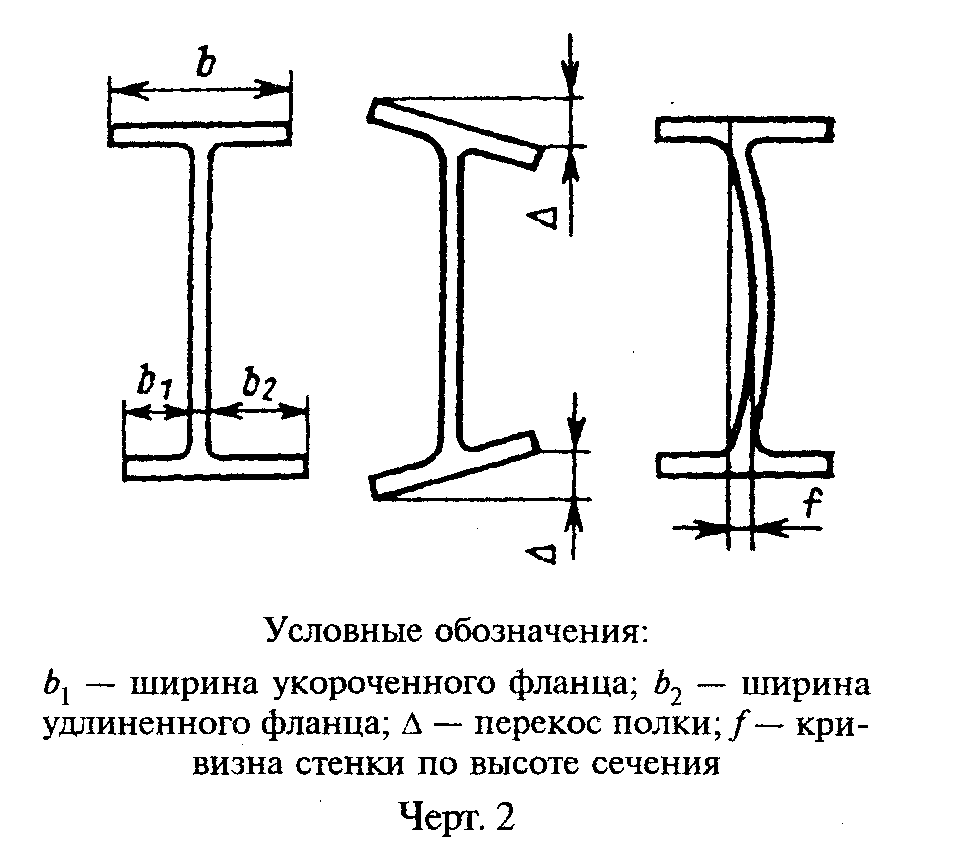 Черт. 2 "Условные обозначения"Таблица 1  Нормальные двутавры                                                      Широкополочные двутавры                                                  Колонные двутавры                                                        Двутавры дополнительной серии (Д)                                      ┌──────┬───────────────────────────────┬───────┬──────┬──────────────────────────────────────────────────────┐│Номер │               мм              │Площадь│Линей-│             Справочные величины для осей             ││профи-├──────┬──────┬──────┬─────┬────┤сечения│ ная  ├───────────────────────────────┬──────────────────────┤│  ля  │  h   │  b   │  s   │  t  │ r  │   ,   │плот- │              Х-Х              │         Y-Y          ││      │      │      │      │     │    │  см2  │ность,│                               │                      ││      │      │      │      │     │    │       │ кг/м │                               │                      ││      │      │      │      │     │    │       │      ├────────┬──────┬───────┬───────┼────────┬──────┬──────┤│      │      │      │      │     │    │       │      │I_x, см4│ W_x, │ S_x,  │i_x, см│I_y, см4│ W_y, │ i_y, ││      │      │      │      │     │    │       │      │        │ см3  │  см3  │       │        │ см3  │  см  │├──────┴──────┴──────┴──────┴─────┴────┴───────┴──────┴────────┴──────┴───────┴───────┴────────┴──────┴──────┤│                                            Нормальные двутавры                                             │├──────┬──────┬──────┬──────┬─────┬────┬───────┬──────┬────────┬──────┬───────┬───────┬────────┬──────┬──────┤│10Б1  │100   │55    │4,1   │5,7  │7   │10,32  │8,1   │171     │34,2  │19,7   │4,07   │15,9    │5,8   │1,24  │├──────┼──────┼──────┼──────┼─────┼────┼───────┼──────┼────────┼──────┼───────┼───────┼────────┼──────┼──────┤│12Б1  │117,6 │64    │3,8   │5,1  │7   │11,03  │8,7   │257     │43,8  │24,9   │4,83   │22,4    │7,0   │1,42  │├──────┼──────┼──────┼──────┼─────┤    ├───────┼──────┼────────┼──────┼───────┼───────┼────────┼──────┼──────┤│12Б2  │120   │64    │4,4   │6,3  │    │13,21  │10,4  │318     │53,0  │30,4   │4,90   │27,7    │8,6   │1,45  │├──────┼──────┼──────┼──────┼─────┼────┼───────┼──────┼────────┼──────┼───────┼───────┼────────┼──────┼──────┤│14Б1  │137,4 │73    │3,8   │5,6  │7   │13,39  │10,5  │435     │63,3  │35,8   │5,70   │36,4    │10,0  │1,65  │├──────┼──────┼──────┼──────┼─────┤    ├───────┼──────┼────────┼──────┼───────┼───────┼────────┼──────┼──────┤│14Б2  │140   │73    │4,7   │6,9  │    │16,43  │12,9  │541     │77,3  │44,2   │5,74   │44,9    │12,3  │1,65  │├──────┼──────┼──────┼──────┼─────┼────┼───────┼──────┼────────┼──────┼───────┼───────┼────────┼──────┼──────┤│16Б1  │157   │82    │4,0   │5,9  │9   │16,18  │12,7  │689     │87,8  │49,5   │6,53   │54,4    │13,3  │1,83  │├──────┼──────┼──────┼──────┼─────┤    ├───────┼──────┼────────┼──────┼───────┼───────┼────────┼──────┼──────┤│16Б2  │160   │82    │5,0   │7,4  │    │20,09  │15,8  │869     │108,7 │61,9   │6,58   │68,3    │16,6  │1,84  │├──────┼──────┼──────┼──────┼─────┼────┼───────┼──────┼────────┼──────┼───────┼───────┼────────┼──────┼──────┤│18Б1  │177   │91    │4,3   │6,5  │9   │19,58  │15,4  │1063    │120,1 │67,7   │7,37   │81,9    │18,0  │2,04  │├──────┼──────┼──────┼──────┼─────┤    ├───────┼──────┼────────┼──────┼───────┼───────┼────────┼──────┼──────┤│18Б2  │180   │91    │5,3   │8,0  │    │23,95  │18,8  │1317    │146,3 │83,2   │7,41   │100,8   │22,2  │2,05  │├──────┼──────┼──────┼──────┼─────┼────┼───────┼──────┼────────┼──────┼───────┼───────┼────────┼──────┼──────┤│20Б1  │200   │100   │5,6   │8,5  │12  │28,49  │22,4  │1943    │194,3 │110,3  │8,26   │142,3   │28,5  │2,23  │├──────┼──────┼──────┼──────┼─────┼────┼───────┼──────┼────────┼──────┼───────┼───────┼────────┼──────┼──────┤│23Б1  │230   │110   │5,6   │9,0  │12  │32,91  │25,8  │2996    │260,5 │147,2  │9,54   │200,3   │36,4  │2,47  │├──────┼──────┼──────┼──────┼─────┼────┼───────┼──────┼────────┼──────┼───────┼───────┼────────┼──────┼──────┤│26Б1  │258   │120   │5,8   │8,5  │12  │35,62  │28,0  │4024    │312,0 │176,6  │10,63  │245,6   │40,9  │2,63  │├──────┼──────┼──────┼──────┼─────┤    ├───────┼──────┼────────┼──────┼───────┼───────┼────────┼──────┼──────┤│26Б2  │261   │120   │6,0   │10,0 │    │39,70  │31,2  │4654    │356,6 │201,5  │10,83  │288,8   │48,1  │2,70  │├──────┼──────┼──────┼──────┼─────┼────┼───────┼──────┼────────┼──────┼───────┼───────┼────────┼──────┼──────┤│30Б1  │296   │140   │5,8   │8,5  │15  │41,92  │32,9  │6328    │427,0 │240,0  │12,29  │390,0   │55,7  │3,05  │├──────┼──────┼──────┼──────┼─────┤    ├───────┼──────┼────────┼──────┼───────┼───────┼────────┼──────┼──────┤│30Б2  │299   │140   │6,0   │10,0 │    │46,67  │36,6  │7293    │487,8 │273,8  │12,50  │458,6   │65,5  │3,13  │├──────┼──────┼──────┼──────┼─────┼────┼───────┼──────┼────────┼──────┼───────┼───────┼────────┼──────┼──────┤│35Б1  │346   │155   │6,2   │8,5  │18  │49,53  │38,9  │10060   │581,7 │328,6  │14,25  │529,6   │68,3  │3,27  │├──────┼──────┼──────┼──────┼─────┤    ├───────┼──────┼────────┼──────┼───────┼───────┼────────┼──────┼──────┤│35Б2  │349   │155   │6,5   │10,0 │    │55,17  │43,3  │11550   │662,2 │373,0  │14,47  │622,9   │80,4  │3,36  │├──────┼──────┼──────┼──────┼─────┼────┼───────┼──────┼────────┼──────┼───────┼───────┼────────┼──────┼──────┤│40Б1  │392   │165   │7,0   │9,5  │21  │61,25  │48,1  │15750   │803,6 │456,0  │16,03  │714,9   │86,7  │3,42  │├──────┼──────┼──────┼──────┼─────┤    ├───────┼──────┼────────┼──────┼───────┼───────┼────────┼──────┼──────┤│40Б2  │396   │165   │7,5   │11,5 │    │69,72  │54,7  │18530   │935,7 │529,7  │16,30  │865,0   │104,8 │3,52  │├──────┼──────┼──────┼──────┼─────┼────┼───────┼──────┼────────┼──────┼───────┼───────┼────────┼──────┼──────┤│45Б1  │443   │180   │7,8   │11,0 │21  │76,23  │59,8  │24940   │1125,8│639,5  │18,09  │1073,7  │119,3 │3,75  │├──────┼──────┼──────┼──────┼─────┤    ├───────┼──────┼────────┼──────┼───────┼───────┼────────┼──────┼──────┤│45Б2  │447   │180   │8,4   │13,0 │    │85,96  │67,5  │28870   │1291,9│732,9  │18,32  │1269,0  │141,0 │3,84  │├──────┼──────┼──────┼──────┼─────┼────┼───────┼──────┼────────┼──────┼───────┼───────┼────────┼──────┼──────┤│50Б1  │492   │200   │8,8   │12,0 │21  │92,98  │73,0  │37160   │1511,0│860,4  │19,99  │1606,0  │160,6 │4,16  │├──────┼──────┼──────┼──────┼─────┤    ├───────┼──────┼────────┼──────┼───────┼───────┼────────┼──────┼──────┤│50Б2  │496   │200   │9,2   │14,0 │    │102,80 │80,7  │42390   │1709,0│970,2  │20,30  │1873,0  │187,3 │4,27  │├──────┼──────┼──────┼──────┼─────┼────┼───────┼──────┼────────┼──────┼───────┼───────┼────────┼──────┼──────┤│55Б1  │543   │220   │9,5   │13,5 │24  │113,37 │89,0  │55680   │2051,0│1165,0 │22,16  │2404,0  │218,6 │4,61  │├──────┼──────┼──────┼──────┼─────┤    ├───────┼──────┼────────┼──────┼───────┼───────┼────────┼──────┼──────┤│55Б2  │547   │220   │10,0  │15,5 │    │124,75 │97,9  │62790   │2296,0│1302,0 │22,43  │2760,0  │250,9 │4,70  │├──────┼──────┼──────┼──────┼─────┼────┼───────┼──────┼────────┼──────┼───────┼───────┼────────┼──────┼──────┤│60Б1  │593   │230   │10,5  │15,5 │24  │135,26 │106,2 │78760   │2656,0│1512,0 │24,13  │3154,0  │274,3 │4,83  │├──────┼──────┼──────┼──────┼─────┤    ├───────┼──────┼────────┼──────┼───────┼───────┼────────┼──────┼──────┤│60Б2  │597   │230   │11,0  │17,5 │    │147,30 │115,6 │87640   │2936,0│1669,0 │24,39  │3561,0  │309,6 │4,92  │├──────┼──────┼──────┼──────┼─────┼────┼───────┼──────┼────────┼──────┼───────┼───────┼────────┼──────┼──────┤│70Б1  │691   │260   │12,0  │15,5 │24  │164,70 │129,3 │125930  │3645,0│2095,0 │27,65  │4556,0  │350,5 │5,26  │├──────┼──────┼──────┼──────┼─────┤    ├───────┼──────┼────────┼──────┼───────┼───────┼────────┼──────┼──────┤│70Б2  │697   │260   │12,5  │18,5 │    │183,60 │144,2 │145912  │4187  │2393,0 │28,19  │5437,0  │418,2 │5,44  │├──────┼──────┼──────┼──────┼─────┼────┼───────┼──────┼────────┼──────┼───────┼───────┼────────┼──────┼──────┤│80Б1  │791   │280   │13,5  │17,0 │26  │203,20 │159,5 │199500  │5044  │2917,0 │31,33  │6244,0  │446,0 │5,54  │├──────┼──────┼──────┼──────┼─────┤    ├───────┼──────┼────────┼──────┼───────┼───────┼────────┼──────┼──────┤│80Б2  │798   │280   │14,0  │20,5 │    │226,60 │177,9 │232200  │5820  │3343,0 │32,01  │7527,0  │537,6 │5,76  │├──────┼──────┼──────┼──────┼─────┼────┼───────┼──────┼────────┼──────┼───────┼───────┼────────┼──────┼──────┤│90Б1  │898   │300   │15,0  │18,5 │30  │247,10 │194,0 │304400  │6817  │3964,0 │35,09  │8365,0  │557,6 │5,82  │├──────┼──────┼──────┼──────┼─────┤    ├───────┼──────┼────────┼──────┼───────┼───────┼────────┼──────┼──────┤│90Б2  │900   │300   │15,5  │22,0 │    │272,40 │213,8 │349200  │7760  │4480,0 │35,80  │9943,0  │662,8 │6,04  │├──────┼──────┼──────┼──────┼─────┼────┼───────┼──────┼────────┼──────┼───────┼───────┼────────┼──────┼──────┤│100Б1 │990   │320   │16,0  │21,0 │30  │293,82 │230,6 │446000  │9000  │5234,0 │38,96  │11520,0 │719,9 │6,26  │├──────┼──────┼──────┼──────┼─────┤    ├───────┼──────┼────────┼──────┼───────┼───────┼────────┼──────┼──────┤│100Б2 │998   │320   │17,0  │25,0 │    │328,90 │258,2 │516400  │10350 │5980,0 │39,62  │13710,0 │856,9 │6,46  │├──────┼──────┼──────┼──────┼─────┤    ├───────┼──────┼────────┼──────┼───────┼───────┼────────┼──────┼──────┤│100Б3 │1006  │320   │18,0  │29,0 │    │364,00 │285,7 │587700  │11680 │6736,0 │40,18  │15900,0 │993,9 │6,61  │├──────┼──────┼──────┼──────┼─────┤    ├───────┼──────┼────────┼──────┼───────┼───────┼────────┼──────┼──────┤│100Б4 │1013  │320   │19,5  │32,5 │    │400,60 │314,5 │655400  │12940 │7470,0 │40,45  │17830,0 │114,3 │6,67  │├──────┴──────┴──────┴──────┴─────┴────┴───────┴──────┴────────┴──────┴───────┴───────┴────────┴──────┴──────┤│                                          Широкополочные двутавры                                           │├──────┬──────┬──────┬──────┬─────┬────┬───────┬──────┬────────┬──────┬───────┬───────┬────────┬──────┬──────┤│20Ш1  │193   │150   │6,0   │9,0  │13  │38,95  │30,6  │2660    │275   │153    │8,26   │507     │67,6  │3,61  │├──────┼──────┼──────┼──────┼─────┼────┼───────┼──────┼────────┼──────┼───────┼───────┼────────┼──────┼──────┤│23Ш1  │226   │155   │6,5   │10,0 │14  │46,08  │36,2  │4260    │377   │210    │9,62   │622     │80,2  │3,67  │├──────┼──────┼──────┼──────┼─────┼────┼───────┼──────┼────────┼──────┼───────┼───────┼────────┼──────┼──────┤│26Ш1  │251   │180   │7,0   │10,0 │16  │54,37  │42,7  │6225    │496   │276    │10,70  │974     │108,2 │4,23  │├──────┼──────┼──────┼──────┼─────┤    ├───────┼──────┼────────┼──────┼───────┼───────┼────────┼──────┼──────┤│26Ш2  │255   │180   │7,5   │12,0 │    │62,73  │49,2  │7429    │583   │325    │10,88  │1168    │129,8 │4,31  │├──────┼──────┼──────┼──────┼─────┼────┼───────┼──────┼────────┼──────┼───────┼───────┼────────┼──────┼──────┤│30Ш1  │291   │200   │8,0   │11,0 │18  │68,31  │53,6  │10400   │715   │398    │12,34  │1470    │147,0 │4,64  │├──────┼──────┼──────┼──────┼─────┤    ├───────┼──────┼────────┼──────┼───────┼───────┼────────┼──────┼──────┤│30Ш2  │295   │200   │8,5   │13,0 │    │77,65  │61,0  │12200   │827   │462    │12,53  │1737    │173,7 │4,73  │├──────┼──────┼──────┼──────┼─────┤    ├───────┼──────┼────────┼──────┼───────┼───────┼────────┼──────┼──────┤│30Ш3  │299   │200   │9,0   │15,0 │    │87,00  │68,3  │14040   │939   │526    │12,70  │2004    │200,4 │4,80  │├──────┼──────┼──────┼──────┼─────┼────┼───────┼──────┼────────┼──────┼───────┼───────┼────────┼──────┼──────┤│35Ш1  │338   │250   │9,5   │12,5 │20  │95,67  │75,1  │19790   │1171  │651    │14,38  │3260    │261   │5,84  │├──────┼──────┼──────┼──────┼─────┤    ├───────┼──────┼────────┼──────┼───────┼───────┼────────┼──────┼──────┤│35Ш2  │341   │250   │10,0  │14,0 │    │104,74 │82,2  │22070   │1295  │721    │14,52  │3650    │292   │5,90  │├──────┼──────┼──────┼──────┼─────┤    ├───────┼──────┼────────┼──────┼───────┼───────┼────────┼──────┼──────┤│35Ш3  │345   │250   │10,5  │16,0 │    │116,30 │91,30 │25140   │1458  │813    │14,70  │4170    │334   │5,99  │├──────┼──────┼──────┼──────┼─────┼────┼───────┼──────┼────────┼──────┼───────┼───────┼────────┼──────┼──────┤│40Ш1  │388   │300   │9,5   │14,0 │22  │122,40 │96,1  │34360   │1771  │976    │16,76  │6306    │420   │7,18  │├──────┼──────┼──────┼──────┼─────┤    ├───────┼──────┼────────┼──────┼───────┼───────┼────────┼──────┼──────┤│40Ш2  │392   │300   │11,5  │16,0 │    │141,60 │111,1 │39700   │2025  │1125   │16,75  │7209    │481   │7,14  │├──────┼──────┼──────┼──────┼─────┤    ├───────┼──────┼────────┼──────┼───────┼───────┼────────┼──────┼──────┤│40Ш3  │396   │300   │12,5  │18,0 │    │157,20 │123,4 │44740   │2260  │1259   │16,87  │8111    │541   │7,18  │├──────┼──────┼──────┼──────┼─────┼────┼───────┼──────┼────────┼──────┼───────┼───────┼────────┼──────┼──────┤│50Ш1  │484   │300   │11,0  │15,0 │26  │145,70 │114,4 │60930   │2518  │1403   │20,45  │6762    │451   │6,81  │├──────┼──────┼──────┼──────┼─────┤    ├───────┼──────┼────────┼──────┼───────┼───────┼────────┼──────┼──────┤│50Ш2  │489   │300   │14,5  │17,5 │    │176,60 │138,7 │72530   │2967  │1676   │20,26  │7900    │526   │6,69  │├──────┼──────┼──────┼──────┼─────┤    ├───────┼──────┼────────┼──────┼───────┼───────┼────────┼──────┼──────┤│50Ш3  │495   │300   │15,5  │20,5 │    │199,20 │156,4 │84200   │3402  │1923   │20,56  │9250    │617   │6,81  │├──────┼──────┼──────┼──────┼─────┤    ├───────┼──────┼────────┼──────┼───────┼───────┼────────┼──────┼──────┤│50Ш4  │501   │300   │16,5  │23,5 │    │221,70 │174,1 │96150   │3838  │2173   │20,82  │10600   │707   │6,92  │├──────┼──────┼──────┼──────┼─────┼────┼───────┼──────┼────────┼──────┼───────┼───────┼────────┼──────┼──────┤│60Ш1  │580   │320   │12,0  │17,0 │28  │181,10 │142,1 │107300  │3701  │2068   │24,35  │9302    │581   │7,17  │├──────┼──────┼──────┼──────┼─────┤    ├───────┼──────┼────────┼──────┼───────┼───────┼────────┼──────┼──────┤│60Ш2  │587   │320   │16,0  │20,5 │    │225,30 │176,9 │131800  │4490  │2544   │24,19  │11230   │702   │7,06  │├──────┼──────┼──────┼──────┼─────┤    ├───────┼──────┼────────┼──────┼───────┼───────┼────────┼──────┼──────┤│60Ш3  │595   │320   │18,0  │24,5 │    │261,80 │205,5 │156900  │5273  │2997   │24,48  │13420   │839   │7,16  │├──────┼──────┼──────┼──────┼─────┤    ├───────┼──────┼────────┼──────┼───────┼───────┼────────┼──────┼──────┤│60Ш4  │603   │320   │20,0  │28,5 │    │298,34 │234,2 │182500  │6055  │3455   │24,73  │15620   │976   │7,23  │├──────┼──────┼──────┼──────┼─────┼────┼───────┼──────┼────────┼──────┼───────┼───────┼────────┼──────┼──────┤│70Ш1  │683   │320   │13,5  │19,0 │30  │216,40 │169,9 │172000  │5036  │2843   │28,19  │10400   │650   │6,93  │├──────┼──────┼──────┼──────┼─────┤    ├───────┼──────┼────────┼──────┼───────┼───────┼────────┼──────┼──────┤│70Ш2  │691   │320   │15,0  │23,0 │    │251,70 │197,6 │205500  │5949  │3360   │28,58  │12590   │787   │7,07  │├──────┼──────┼──────┼──────┼─────┤    ├───────┼──────┼────────┼──────┼───────┼───────┼────────┼──────┼──────┤│70Ш3  │700   │320   │18,0  │27,5 │    │299,80 │235,4 │247100  │7059  │4017   │28,72  │15070   │942   │7,09  │├──────┼──────┼──────┼──────┼─────┤    ├───────┼──────┼────────┼──────┼───────┼───────┼────────┼──────┼──────┤│70Ш4  │708,  │320   │20,5  │31,5 │    │341,60 │268,1 │284400  │8033  │4598   │28,85  │17270   │1079  │7,11  │├──────┼──────┼──────┼──────┼─────┤    ├───────┼──────┼────────┼──────┼───────┼───────┼────────┼──────┼──────┤│70Ш5  │718   │320   │23,0  │36,5 │    │389,70 │305,9 │330600  │9210  │5298   │29,13  │20020   │1251  │7,17  │├──────┴──────┴──────┴──────┴─────┴────┴───────┴──────┴────────┴──────┴───────┴───────┴────────┴──────┴──────┤│                                             Колонные двутавры                                              │├──────┬──────┬──────┬──────┬─────┬────┬───────┬──────┬────────┬──────┬───────┬───────┬────────┬──────┬──────┤│20К1  │195   │200   │6,5   │10,0 │13  │52,82  │41,5  │3820    │392   │216    │8,50   │1334    │133   │5,03  │├──────┼──────┼──────┼──────┼─────┤    ├───────┼──────┼────────┼──────┼───────┼───────┼────────┼──────┼──────┤│20К2  │198   │200   │7,0   │11,5 │    │59,70  │46,9  │4422    │447   │247    │8,61   │1534    │153   │5,07  │├──────┼──────┼──────┼──────┼─────┼────┼───────┼──────┼────────┼──────┼───────┼───────┼────────┼──────┼──────┤│23К1  │227   │240   │7,0   │10,5 │14  │66,51  │52,2  │6589    │580   │318    │9,95   │2421    │202   │6,03  │├──────┼──────┼──────┼──────┼─────┤    ├───────┼──────┼────────┼──────┼───────┼───────┼────────┼──────┼──────┤│23К2  │230   │240   │8,0   │12,0 │    │75,77  │59,5  │7601    │661   │365    │10,02  │2766    │231   │6,04  │├──────┼──────┼──────┼──────┼─────┼────┼───────┼──────┼────────┼──────┼───────┼───────┼────────┼──────┼──────┤│26К1  │255   │260   │8,0   │12,0 │16  │83,08  │65,2  │10300   │809   │445    │11,14  │3517    │271   │6,51  │├──────┼──────┼──────┼──────┼─────┤    ├───────┼──────┼────────┼──────┼───────┼───────┼────────┼──────┼──────┤│26К2  │258   │260   │9,0   │13,5 │    │93,19  │73,2  │11700   │907   │501    │11,21  │3957    │304   │6,52  │├──────┼──────┼──────┼──────┼─────┤    ├───────┼──────┼────────┼──────┼───────┼───────┼────────┼──────┼──────┤│26К3  │262   │260   │10,0  │15,5 │    │105,90 │83,1  │13560   │1035  │576    │11,32  │4544    │349   │6,55  │├──────┼──────┼──────┼──────┼─────┼────┼───────┼──────┼────────┼──────┼───────┼───────┼────────┼──────┼──────┤│30К1  │296   │300   │9,0   │13,5 │18  │108,00 │84,8  │18110   │1223  │672    │12,95  │6079    │405   │7,50  │├──────┼──────┼──────┼──────┼─────┤    ├───────┼──────┼────────┼──────┼───────┼───────┼────────┼──────┼──────┤│30К2  │304   │300   │10,0  │15,5 │    │122,70 │96,3  │20930   │1395  │771    │13,06  │6980    │465   │7,54  │├──────┼──────┼──────┼──────┼─────┤    ├───────┼──────┼────────┼──────┼───────┼───────┼────────┼──────┼──────┤│30К3  │300   │300   │11,5  │17,5 │    │138,72 │108,9 │23910   │1573  │874    │13,12  │7881    │525   │7,54  │├──────┼──────┼──────┼──────┼─────┼────┼───────┼──────┼────────┼──────┼───────┼───────┼────────┼──────┼──────┤│35К1  │343   │350   │10,0  │15,0 │20  │139,70 │109,7 │31610   │1843  │1010   │15,04  │10720   │613   │8,76  │├──────┼──────┼──────┼──────┼─────┤    ├───────┼──────┼────────┼──────┼───────┼───────┼────────┼──────┼──────┤│35К2  │348   │350   │11,0  │17,5 │    │160,40 │125,9 │37090   │2132  │1173   │15,21  │12510   │715   │8,83  │├──────┼──────┼──────┼──────┼─────┤    ├───────┼──────┼────────┼──────┼───────┼───────┼────────┼──────┼──────┤│35К3  │353   │350   │13,0  │20,0 │    │184,10 │144,5 │42970   │2435  │1351   │15,28  │14300   │817   │8,81  │├──────┼──────┼──────┼──────┼─────┼────┼───────┼──────┼────────┼──────┼───────┼───────┼────────┼──────┼──────┤│40К1  │393   │400   │11,0  │16,5 │22  │175,80 │138,0 │52400   │2664  │1457   │17,26  │17610   │880   │10,00 │├──────┼──────┼──────┼──────┼─────┤    ├───────┼──────┼────────┼──────┼───────┼───────┼────────┼──────┼──────┤│40К2  │400   │400   │13,0  │20,0 │    │210,96 │165,6 │64140   │3207  │1767   │17,44  │21350   │1067  │10,06 │├──────┼──────┼──────┼──────┼─────┤    ├───────┼──────┼────────┼──────┼───────┼───────┼────────┼──────┼──────┤│40КЗ  │409   │400   │16,0  │24,5 │    │257,80 │202,3 │80040   │3914  │2180   │17,62  │26150   │1307  │10,07 │├──────┼──────┼──────┼──────┼─────┤    ├───────┼──────┼────────┼──────┼───────┼───────┼────────┼──────┼──────┤│40К4  │419   │400   │19,0  │29,5 │    │308,60 │242,2 │98340   │4694  │2642   │17,85  │31500   │1575  │10,10 │├──────┼──────┼──────┼──────┼─────┤    ├───────┼──────┼────────┼──────┼───────┼───────┼────────┼──────┼──────┤│40К5  │431   │400   │23,0  │35,5 │    │371,00 │291,2 │121570  │5642  │3217   │18,10  │37910   │1896  │10,11 │├──────┴──────┴──────┴──────┴─────┴────┴───────┴──────┴────────┴──────┴───────┴───────┴────────┴──────┴──────┤│                                     Двутавры дополнительной серии (Д)                                      │├──────┬──────┬──────┬──────┬─────┬────┬───────┬──────┬────────┬──────┬───────┬───────┬────────┬──────┬──────┤│24ДБ1 │239   │115   │5,5   │9,3  │15  │35,45  │27,8  │3535    │295,8 │166,6  │9,99   │236,8   │41,2  │2,58  │├──────┼──────┼──────┼──────┼─────┼────┼───────┼──────┼────────┼──────┼───────┼───────┼────────┼──────┼──────┤│27ДБ1 │269   │125   │6,0   │9,5  │15  │40,68  │31,9  │5068    │376,8 │212,7  │11,16  │310,5   │49,7  │2,76  │├──────┼──────┼──────┼──────┼─────┼────┼───────┼──────┼────────┼──────┼───────┼───────┼────────┼──────┼──────┤│36ДБ1 │360   │145   │7,2   │12,3 │18  │62,60  │49,1  │13800   │766,4 │434,1  │14,84  │627,6   │86,6  │3,17  │├──────┼──────┼──────┼──────┼─────┼────┼───────┼──────┼────────┼──────┼───────┼───────┼────────┼──────┼──────┤│35ДБ1 │349   │127   │5,8   │8,5  │15  │42,78  │33,6  │8540    │489,4 │279,4  │14,13  │291,5   │45,9  │2,61  │├──────┼──────┼──────┼──────┼─────┼────┼───────┼──────┼────────┼──────┼───────┼───────┼────────┼──────┼──────┤│40ДБ1 │399   │139   │6,2   │9,0  │15  │50,58  │39,7  │13050   │654,2 │374,5  │16,06  │404,4   │58,2  │2,83  │├──────┼──────┼──────┼──────┼─────┼────┼───────┼──────┼────────┼──────┼───────┼───────┼────────┼──────┼──────┤│45ДБ1 │450   │152   │7,4   │11,0 │15  │67,05  │52,6  │21810   │969,2 │556,8  │18,04  │646,2   │85,0  │3,10  │├──────┼──────┼──────┼──────┼─────┼────┼───────┼──────┼────────┼──────┼───────┼───────┼────────┼──────┼──────┤│45ДБ2 │450,0 │180,0 │7,6   │13,3 │18  │82,8   │65,0  │28840   │1280  │722    │18,7   │1300    │144   │3,96  │├──────┼──────┼──────┼──────┼─────┼────┼───────┼──────┼────────┼──────┼───────┼───────┼────────┼──────┼──────┤│30ДШ1 │300,6 │201,9 │9,4   │16,0 │18  │92,6   │72,7  │15090   │1000  │563    │12,8   │2200    │218   │4,87  │├──────┼──────┼──────┼──────┼─────┼────┼───────┼──────┼────────┼──────┼───────┼───────┼────────┼──────┼──────┤│40ДШ1 │397,6 │302,0 │11,5  │18,7 │22  │159,0  │124,0 │46330   │2330  │1290   │17,1   │8590    │569   │7,36  │├──────┼──────┼──────┼──────┼─────┼────┼───────┼──────┼────────┼──────┼───────┼───────┼────────┼──────┼──────┤│50ДШ1 │496,2 │303,8 │14,2  │21,0 │26  │198,0  │155,0 │86010   │3470  │1950   │20,8   │9830    │647   │7,05  │├──────┴──────┴──────┴──────┴─────┴────┴───────┴──────┴────────┴──────┴───────┴───────┴────────┴──────┴──────┤│Примечания:                                                                                                 ││1. Площадь поперечного сечения, справочные величины и линейная плотность вычислены по номинальным размерам. ││Плотность стали принята равной 7,85х10(3) кг/м3.                                                            ││2. Радиус сопряжения, указанный на черт.1, приведен для построения калибра валков.                          │└────────────────────────────────────────────────────────────────────────────────────────────────────────────┘Таблица 2┌──────────────────────────┬───────────────────────┬────────────────────┐│    Параметр двутавра     │   Интервал значений   │     Предельные     ││                          │      параметров, мм   │     отклонения     │├──────────────────────────┼───────────────────────┼────────────────────┤│Высота h                  │h <= 120               │       +-2,0        ││                          ├───────────────────────┼────────────────────┤│                          │120 < h < 380          │       +-3,0        ││                          ├───────────────────────┼────────────────────┤│                          │380 <= h < 580         │       +-4,0        ││                          ├───────────────────────┼────────────────────┤│                          │h >= 580               │       +-5,0        │├──────────────────────────┼───────────────────────┼────────────────────┤│Ширина полки b            │h<= 120                │       +-2,0        ││                          ├───────────────────────┼────────────────────┤│                          │h > 120                │       +-3,0        │├──────────────────────────┼───────────────────────┼────────────────────┤│Толщина стенки s          │s <= 4,4               │       +-0,5        ││                          ├───────────────────────┼────────────────────┤│                          │4,4 < s <= 6,5         │       +-0,7        ││                          ├───────────────────────┼────────────────────┤│                          │6,5 < s < 16,0         │       +-1,0        ││                          ├───────────────────────┼────────────────────┤│                          │16,0 <= s < 23,0       │       +-1,5        ││                          ├───────────────────────┼────────────────────┤│                          │23,0 <= s              │       +-2,0        │├──────────────────────────┼───────────────────────┼────────────────────┤│Толщина полки t           │t <= 6,3               │       +-1,0        ││                          ├───────────────────────┼────────────────────┤│                          │6,3 < t < 16,0         │       +-1,5        ││                          ├───────────────────────┼────────────────────┤│                          │16,0 <= t < 25,0       │       +-2,0        ││                          ├───────────────────────┼────────────────────┤│                          │25,0 <= t < 40,0       │       +-2,5        │├──────────────────────────┼───────────────────────┼────────────────────┤│Перекос полки Дельта      │h <= 120               │        1,0         ││                          ├───────────────────────┼────────────────────┤│                          │120 < h <= 290         │   0,015b <= 3,0    ││                          ├───────────────────────┼────────────────────┤│                          │h > 290                │   0,015b <= 4,0    │├──────────────────────────┼───────────────────────┼────────────────────┤│Смещение полки            │h<= 120                │        1,5         ││относительно стенки       ├───────────────────────┼────────────────────┤│дельта,                   │120 < h < 190          │        2,5         ││(дельта = (b_1 - b_2)/2)  │                       │                    ││                          ├───────────────────────┼────────────────────┤│                          │190 <= h <= 290        │        3,0         ││                          ├───────────────────────┼────────────────────┤│                          │h > 290b < 220         │        3,0         ││                          ├───────────────────────┼────────────────────┤│                          │b >= 220               │        4,5         │├──────────────────────────┼───────────────────────┼────────────────────┤│Кривизна стенки по высоте │h <= 120               │        1,0         ││сечения f                 │                       │                    ││                          ├───────────────────────┼────────────────────┤│                          │120 < h < 380          │        1,5         ││                          ├───────────────────────┼────────────────────┤│                          │380 <= h <= 680        │        2,0         ││                          ├───────────────────────┼────────────────────┤│                          │h > 680                │        3,0         │├──────────────────────────┼───────────────────────┼────────────────────┤│Кривизна профиля в        │-                      │       0,002l       ││вертикальной и            │                       │                    ││горизонтальной плоскостях │                       │                    │├──────────────────────────┼───────────────────────┼────────────────────┤│Линейная плотность        │-                      │       +-4,0%       │├──────────────────────────┴───────────────────────┴────────────────────┤│Примечание.  По  согласованию  изготовителя  с  потребителем   кривизна││профиля в вертикальной и горизонтальной плоскостях не должна  превышать││0,001 l для h >= 310 мм.                                               │└───────────────────────────────────────────────────────────────────────┘6. Двутавры в соответствии с заказом изготовляют длиной от 6 до 24 м:мерной длины;мерной длины с отрезком;кратной мерной длины;кратной мерной длины с отрезком;немерной длины.6.1. Отрезком считаются двутавры длиной не менее:3 м - для профилеразмеров с линейной плотностью до 20 кг/м;4 м - для профилеразмеров с линейной плотностью свыше 20 кг/м.6.2. Для двутавров мерной длины с отрезком и кратной мерной длины с отрезком допускаются отрезки в объеме:до 5% от массы партии - для профилеразмеров с линейной плотностью до 20 кг/м;до 8% от массы партии - для профилеразмеров с линейной плотностью свыше 20 до 50 кг/м;до 12% от массы партии - для профилеразмеров с линейной плотностью свыше 50 до 150 кг/м;до 20% от массы партии - для профилеразмеров с линейной плотностью свыше 150 кг/м.6.3. Допускается изготовление двутавров ограниченной длины в пределах немерной.7. Предельные отклонения по длине профилей мерной и кратной мерной длины не должны превышать значений, приведенных в табл.3.Таблица 3┌───────────────────────┬───────────────────────┬───────────────────────┐│     Длина профиля     │   Интервал значений   │ Предельные отклонения ││                       │      параметров, мм   │                       │├───────────────────────┼───────────────────────┼───────────────────────┤│До 12000 включ.        │h < 790                │          +60          │├───────────────────────┼───────────────────────┼───────────────────────┤│До 12000 включ.        │h >= 790               │          +80          │├───────────────────────┼───────────────────────┼───────────────────────┤│Св. 12000              │                       │         +100          │└───────────────────────┴───────────────────────┴───────────────────────┘8. Косина реза не должна выводить длину двутавров за предельные отклонения по длине.В качестве длины двутавра принимается максимальная длина условно вырезанного двутавра с торцами, перпендикулярными продольной оси.9. Поверхность притупления углов полки должна быть выпуклой без уступов. Радиус притупления не должен превышать 0,2 t, но не более 3 мм.10. Проверка размеров проводится на расстоянии не менее 500 мм от торца профиля.Высота профиля измеряется по оси Y-Y.